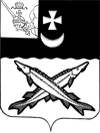 АДМИНИСТРАЦИЯ БЕЛОЗЕРСКОГО МУНИЦИПАЛЬНОГО РАЙОНА ВОЛОГОДСКОЙ  ОБЛАСТИП О С Т А Н О В Л Е Н И ЕОт 15.02.2021 № 39О   нормативе   стоимости одногоквадратного метра общей   площадижилого помещения на 2021 годНа основании Федерального закона от 06.10.2003 № 131-ФЗ «Об общих принципах организации местного самоуправления в Российской Федерации», в соответствии с государственной программой Российской Федерации «Обеспечение доступным и комфортным жильем и коммунальными услугами граждан Российской Федерации», утвержденной постановлением Правительства Российской Федерации от 30.12.2017 № 1710, приказом Министерства строительства и жилищно-коммунального хозяйства Российской Федерации от 24.12.2020 г. № 852/пр «О нормативе стоимости одного квадратного метра общей площади жилого помещения по Российской Федерации на первое полугодие 2021 года и показателях средней рыночной стоимости одного квадратного метра общей площади жилого помещения по субъектам Российской Федерации на I квартал 2021 года», постановлением Правительства Вологодской области от 18.01.2021 № 55 «Об утверждении стоимости 1 квадратного метра общей площади жилья на сельских территориях в границах Вологодской области на 2021 год», постановления администрации района от 30.10.2019 № 529 «Об утверждении муниципальной программы «Молодежь Белозерья» на 2020-2025 годы»     ПОСТАНОВЛЯЮ:1. Установить, что норматив стоимости одного квадратного метра общей площади жилья по Белозерскому муниципальному району для расчета размера социальной выплаты на приобретение (строительство) жилья молодыми семьями на 2021 год определяется как среднее арифметическое значение между показателем средней рыночной стоимости одного квадратного метра общей площади жилого помещения по Вологодской области на I квартал 2021 года (36 836 рублей 00 копеек) и показателем стоимости одного квадратного метра общей площади жилья в сельской местности на территории Вологодской области на 2021 год (34 000 рублей 00 копеек) и составляет 35 418 рубля 00 копеек. 2. Настоящее постановление подлежит опубликованию в районной газете «Белозерье» и размещению на официальном сайте Белозерского муниципального района в информационно-телекоммуникационной сети «Интернет».           Руководитель администрации района: 			Д.А. Соловьев